Da VinsciNom au complet: Leonard de VinsciNationalité: italienContribution: le rotord d’hélicoptère, la pompe, l'horloge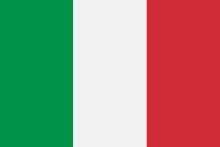 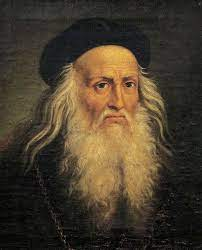 